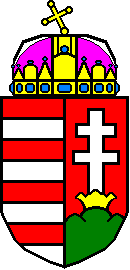 PEST MEGYEI KORMÁNYHIVATAL    A hivatásos gondnok képzésre jelentkezőkrőlAdatlapKözépfokú iskolai végzettséggel rendelkezik? (Kérjük a megfelelő választ aláhúzni szíveskedjen.)					igen			nemAlulírott ezúton hozzájárulok ahhoz, hogy a megadott személyes adataimat a Pest Megyei Kormányhivatal Gyámügyi és Igazságügyi Főosztálya kizárólag a hivatásos gondnok képzés céljából, valamint a Nemzeti Rehabilitációs és Szociális Hivatal, mint a  hivatásos gondnokok nyilvántartását vezető hivatal kezelje.                                                            ………………………………………………….                                                                               aláírásNév: Születési neve: Születési helye: Születési ideje:Anyja neve:Lakcíme: Értesítési címe: Telefonszám:E-mail: